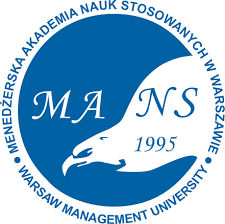 ZAGADNIENIA NA EGZAMIN DYPLOMOWYKierunek: ZARZĄDZANIE I STOPNIASpecjalność: Rachunkowość i controlling Profil: praktycznyTryb: studia stacjonarne i niestacjonarne1. Bilans majątkowy i jego wartości poznawcze.2. Rachunek zysków i strat oraz jego segmenty.3. Rachunek przepływów pieniężnych i jego przeznaczenie.4. Krótka charakterystyka rachunku kosztów pełnych i zmiennych.5. Istota i specyfika rachunkowości budżetowej.6. Księgi rachunkowe i ich klasyfikacja.7. Podstawowe różnice i podobieństwa między rachunkowością zarządczą a finansową.8. Definiowanie rachunkowości w ujęciu tradycyjnym i nowoczesnym.9. Klasyfikacja kosztów dla celów sprawozdawczych i zarządczych.10. Klasyfikacja kosztów dla celów decyzyjnych.11. Charakterystyka podstawowych instrumentów wykorzystywanych w controllingu.12. Zakres i elementy sprawozdania finansowego przedsiębiorstwa.13. Definiowanie controllingu w literaturze polskiej i obcej.14. Istota wstępnej analizy bilansu i rachunku wyników.15. Klasyfikacja i krótka charakterystyka wskaźników dla celów analizy finansowej.16. Znaczenie struktury majątku i kapitału dla działalności przedsiębiorstwa.17. Etapy budżetowania w controllingu.18. Metody wyceny w rachunkowości – krótka charakterystyka.19. Charakterystyka budżetów operacyjnych i finansowych w procesie budżetowania.20. Zasady rachunkowości i ich krótka charakterystyka.21. Krótka charakterystyka nowoczesnych systemów rachunku kosztów.22. Warianty ustalania wyniku finansowego – podobieństwa i różnice.23. Charakterystyka metod kalkulacji kosztów.24. Zakres sprawozdań sporządzanych w rachunkowości budżetowej.25. Rachunek kosztów działań (ABC) i jego charakterystyka.26. Analiza sprawozdań finansowych i jej specyfika.27. Płynność finansowa i metody jej pomiaru.28. Zakładowy plan kont i jego charakterystyka.29. Uproszczone formy rachunkowości (dla celów podatkowych).30. Podstawy prawne prowadzenia rachunkowości w Polsce.